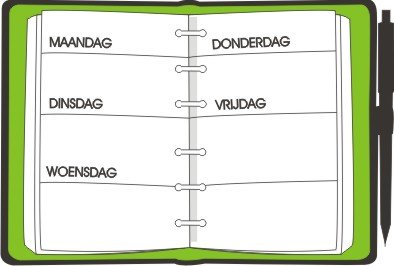 A				              AGENDA VRIJDAG 8 MEI 2020DIT HEB JE NODIG VANDAAG: COMPUTER – TABLET (BINGEL)REKENBOEK 3CTHUISWERKMAPJE met werkbladenDAGTAAK VRIJDAG 8 MEI 2020     Leg  je rekenboek op blz. 78-79 klaar. Ook je meetlat zal je nodig hebben!Kijk nu heel aandachtig naar het Xnapda-filmpje over de omtrek. Je vindt dit filmpje door op deze link te klikken. https://www.xnapda.be/filmpjes/3de-leerjaar/omtrek-en-oppervlakteHopelijk weet je nu goed wat de omtrek is en hoe je de omtrek van iets kan uitrekenen.Maak nu deze oefeningen in je rekenboek:- oefening 1: Doe dit best met een kleurtje en doe dit erg nauwkeurig. Je moet echt op de omtrekslijn blijven.- oefening 2: Gebruik je meetlat en meet eerst elke zijde apart.- oefening 3: Lees aandachtig de opdracht.- oefening 4: Lees aandachtig de tekstjes bij de tekeningen.  Ga naar de Bingeltaak: TAAL: OEFENING + DICTEE. Alle woorden uit deze oefeningen zijn woorden die we de voorbije weken leerden en oefenden. Denk dus goed aan de spellingweters. Maak alle oefeningen van deze Bingeltaak. Werk niet te snel en kijk steeds goed na vooraleer je ergens op klikt.Neem je leesboek en lees minsten 15 minuten in je boek. Voor deze taak heb je alweer je thuiswerkmapje nodig. Wat heb je nodig?- Eén blad met hulplijntjes. - Het voorbeeldblad van alle kleine schrijfletters en hoofdletters.- Het blad met dierengedichtjes.Zoek nu het rijmgedicht “Isadora de Inktvis”. Schrijf dit gedicht in schoonschrift over op het blad met hulplijntjes. Begin aan de kantlijn. Let goed op de juiste schrijfwijze van de hoofdletters en de letterverbindingen. 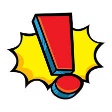 TIP: Je kan op het voorbeeldblad kijken als je niet meer moest weten hoe je de hoofdletter I moet schrijven.    Nu zondag 10 mei is het moederdag. We gaan proberen om onze mama te verrassen met een klein cadeautje. Juf Els zocht enkele ideetjes die jullie kunnen maken. Hieronder vind je een link. Door hierop te klikken, kan je een filmpje bekijken met de stapjes die je moet doen om een mooie bloem te maken. Veel plezier!https://www.ladylemonade.nl/een-tulp-vouwen-van-papier/TIP: Om een bloem te vouwen heb je altijd een 'vierkant' blaadje papier nodig. Als je dat niet hebt, kan je dat perfect zelf maken van een A4-blad. Denk maar aan een vierkant = 4 gelijke zijden, 4 rechte hoeken. Als je alleen wit papier hebt, is dat geen enkel probleem, je kan zelf een kleurtje geven aan het papier en zo een hele bos bloemen met allemaal verschillende kleuren maken. Volg goed het filmpje, het is eigenlijk poepsimpel en je maakt er zeker en vast je mama heel blij mee !Als je geen zin hebt om een bloem te vouwen maar toch graag een lief kaartje voor je mama wil maken dan moet je eens een kijkje nemen op https://stylink.nl/print-dessin/diy-food-stamps#_f8jnZj . Je vindt er hele leuke ideeën om zelf een heel origineel kaartje te 'stempelen'.  Vergeet niet om er een lief tekstje voor je mama (in je mooiste geschrift) in te schrijven.  Ik ben er zeker van dat jouw mama hier heel gelukkig zal van worden.Heel veel succes met jullie creatieve bezigheden en....stiekem hopen wij er natuurlijk een fotootje van te ontvangen Maak een keuze uit één van onderstaande opdrachten.  Denk eraan dat ze op het einde van deze week allemaal in orde moeten zijn. Bouw op de keukentafel een dier na met messen, vorken,  lepels…. Je mag er een foto van maken en doorsturen.Lees de gedichtjes “De paashaas is te dik” van je klasgenoten. Je vindt ze op de website bij het NIEUWS  van het derde leerjaar. Stuurde jij jouw gedicht vorige week nog niet in, dan is het nu echt wel het moment!Plan deze week een verwenavond voor je “kot”-genoten. Denk eerst even na over wat haalbaar is. Misschien kan dit op je eigen slaapkamer of in de zetel, in de tuin of gewoon allemaal gezellig rond de tafel. Tips: een massage, een filmmoment, een verkleedpartij, een gezelschapsspel met hapjes en drankjes……. Verzin maar wat en wees creatief. (Misschien ook leuk om in het weekend te plannen voor moederdag)Ga naar de website van google earth.  Bezoek een land waar je nu graag naartoe zou gaan. Ziet dit er hetzelfde uit als ons land? Wat is er speciaal? ….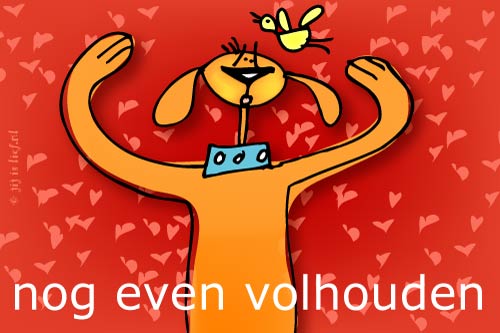 HANDTEKENING OUDERS:mailadres meneer Marc: marc.baert@umbasis.bemailadres meneer Jimmy: jimmy.luyckx@umbasis.be
mailadres juf Els Spruyt: els.spruyt@umbasis.bemailadres juf Jasmine (zorgcoördinator): jasmine.lauwers@umbasis.beWISKUNDE: LES 120 – MEETKUNDE: OMTREKNIEUWE LEERSTOFAFGEWERKT  NAZICHTTAAL-SPELLING: OEFENEN WOORDEN  LES 6 (thema 7) + DICTEE AFGEWERKT  NAZICHTKWARTIERLEZENOok in de BINGELKAST staan boekjes klaar die je kan lezen!AFGEWERKT  NAZICHTSCHRIFT:  OEFENEN HOOFDLETTERS en LETTERVERBINDINGEN“Isadora de Inktvis”AFGEWERKT  NAZICHTMUVO: ZONDAG IS HET MOEDERDAG(VERRASSING VOOR MAMA DUS NIETS VERKLAPPEN!)AFGEWERKT  NAZICHTWEEKOPDRACHTIK KOOS VANDAAG VOOR OPDRACHT NR.: …………….AFGEWERKT  NAZICHT